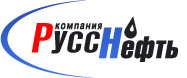 ПУБЛИЧНОЕ АКЦИОНЕРНОЕ ОБЩЕСТВО_____________________________________________________________________________________Годовому общему собранию акционеров ПАО НК «РуссНефть» 21.06.2019ПРОЕКТЫ РЕШЕНИЙ годового общего собрания акционеров ПАО НК «РуссНефть»1. По вопросу повестки дня «Об утверждении годового отчета ПАО НК «РуссНефть» за 2018 год».1.1. Утвердить годовой отчет ПАО НК «РуссНефть» за 2018 год.2. По вопросу повестки дня «Об утверждении годовой бухгалтерской (финансовой) отчетности ПАО НК «РуссНефть» за 2018 год».2.1. Утвердить годовую бухгалтерскую (финансовую) отчетность ПАО НК «РуссНефть» за 2018 год.3. По вопросу повестки дня «О распределении прибыли по итогам 2018 года, в том числе выплате дивидендов по акциям ПАО НК «РуссНефть».3.1. Из чистой прибыли в сумме 11 752 383 тыс. рублей, полученной по результатам 2018 года, направить 39 999 996,96 долларов США (по курсу Банка России, установленному на дату фактической выплаты дивидендов) – на выплату дивидендов по кумулятивным привилегированным акциям ПАО «НК «РуссНефть». Оставшуюся часть чистой прибыли не распределять, дивиденды по обыкновенным акциям не выплачивать.3.2. Утвердить 11 июля 2019 года в качестве даты определения лиц, имеющих право на получение дивидендов.3.3. В соответствии с п. 6.3.1 Устава ПАО НК «РуссНефть» выплату дивидендов по кумулятивным привилегированным акциям ПАО НК «РуссНефть» по результатам 2018 года осуществить в денежной форме из расчета 0,40803 долларов США на одну кумулятивную привилегированную акцию Компании по курсу Банка России, установленному на дату фактической выплаты дивидендов, в сроки, установленные законодательством, почтовыми или банковскими переводами по реквизитам акционера или определенного им лица.4. По вопросу повестки дня «Об избрании членов Совета директоров ПАО НК «РуссНефть».4.1. Избрать Совет директоров ПАО НК «РуссНефть» в количестве 12 человек из следующих лиц: 5. По вопросу повестки дня «Об избрании членов Ревизионной комиссии ПАО НК «РуссНефть».5.1. Избрать Ревизионную комиссию ПАО НК «РуссНефть» в количестве 4 человек из следующих лиц:1. Саморукова Елена Владиславовна;2. Сергеева Елена Александровна;3. Чернышев Сергей Геннадьевич;4. Шкалдова Вероника Вячеславовна.6. По вопросу повестки дня «Об утверждении аудиторов ПАО НК «РуссНефть».6.1. Утвердить аудитором ПАО НК «РуссНефть» по проведению аудита бухгалтерской (финансовой) отчетности (по РСБУ) в 2019 году АО БДО «ЮНИКОН» (ОГРН 1037739271701).6.2. Утвердить аудитором ПАО НК «РуссНефть» по проведению аудита консолидированной финансовой отчетности (по МСФО) в 2019 году ООО «Эрнст энд Янг» (ОГРН 1027739707203).7. По вопросу повестки дня «Об утверждении Устава ПАО НК «РуссНефть» в новой редакции»7.1. Утвердить Устав ПАО НК «РуссНефть» в новой редакции.8. По вопросу повестки дня «Об утверждении Положения об общем собрании акционеров ПАО НК «РуссНефть» в новой редакции»8.1. Утвердить Положение об общем собрании акционеров ПАО НК «РуссНефть» в новой редакции.9. По вопросу повестки дня «Об одобрении сделок, в совершении которых имеется заинтересованность»9.1. Одобрить сделки, указанные в Приложении 1.10. По вопросу повестки «Об установлении размеров вознаграждения членам Совета директоров ПАО НК «РуссНефть» и компенсации расходов, связанных с исполнением обязанностей членов Совета директоров ПАО НК «РуссНефть».10.1. Установить размер вознаграждения Председателю Совета директоров и независимым членам Совета директоров ПАО НК «РуссНефть» и компенсации расходов, связанных с исполнением ими обязанностей членов Совета директоров ПАО НК «РуссНефть», согласно Приложению 2. 10.2. Компенсировать Председателю и независимым членам Совета директоров ПАО НК «РуссНефть» следующие расходы (документально подтвержденные):- расходы, связанные с проездом членов Совета директоров к месту проведения заседаний Совета директоров и/или комитета при Совете директоров (в том числе расходы по проезду бизнес-классом); - расходы, связанные с проживанием членов Совета директоров в период проведения заседаний Совета директоров и/или комитета при Совете директоров в гостиницах любых категорий;- иные обоснованные расходы, связанные с реализацией прав и обязанностей в рамках осуществления полномочий члена Совета директоров ПАО НК «РуссНефть».10.3. Расчет и порядок выплаты вознаграждения членам Совета директоров и компенсации расходов, связанных с исполнением обязанностей членов Совета директоров, осуществляется в соответствии с Положением о вознаграждениях членам Совета директоров и компенсации расходов, связанных с исполнением обязанностей членов Совета директоров ПАО НК «РуссНефть».10.4. Остальным членам Совета директоров ПАО НК «РуссНефть» вознаграждение не выплачивать, компенсацию расходов, связанных с исполнением обязанностей членов Совета директоров ПАО НК «РуссНефть», не производить.Совет директоров ПАО НК «РуссНефть»1. Гуцериев Микаил Сафарбекович;2. Гуцериев Саид Михайлович;3. Дерех Андрей Михайлович;4. Зарубин Андрей Леонидович;5. Мартынов Виктор Георгиевич;6. Миракян Авет Владимирович;7. Романов Дмитрий Вячеславович;8. Скидельски Роберт Джейкоб Александр;9. Степашин Сергей Вадимович;10. Тихонова Яна Робертовна;11. Тян Роман Николаевич;12. Щербак Владимир Львович.